Dickinson Gator Spring Tennis Schedule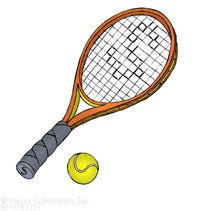 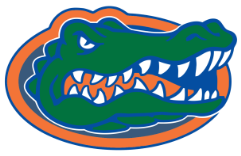 VarsityJanuary 13	Dickinson Intra-Squad Tournament @DHSJanuary 20	Baytown ISD TournamentFebruary 10	Pasadena ISD TournamentFebruary 17	Deer Park TournamentFebruary 24	Clear Brook TournamentMarch 3		La Porte TournamentMarch 8		Montgomery Tournament March 31	Galveston Beachcomber TournamentApril 5-6 	District Tournament @ Clear BrookApril 14		Gator Student Faculty Doubles Tournament Dickinson Gator Spring Tennis ScheduleJunior VarsityJanuary 13		Dickinson Intra-Squad Tournament @DHSJanuary 26		Wilson Blast Tournament @DobieFebruary 7		Pasadena TournamentFebruary 14	Fort Bend TournamentFebruary 23	Alvin TournamentFebruary 28	Baytown TournamentMarch 7		Deer ParkMarch 22		Clear Brook TournamentApril 14		Gator Student Faculty Doubles Tournament @DHSApril 21		District Tournament FreshmanJanuary 13		Dickinson Intra-Squad Tournament @DHSJanuary 26		Wilson Blast Tournament @DobieJanuary 31		Pasadena ISD TournamentFebruary 21		Galena Park TournamentFebruary 28		Fort Bend ISD TournamentMarch 21		Alvin TournamentApril 14 		Gator 1st annual Student Faculty Doubles Tournament @DHSApril 21		District Tournament